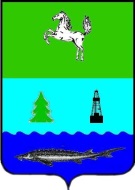 ДУМАПАРАБЕЛЬСКОГО РАЙОНАТОМСКОЙ ОБЛАСТИРЕШЕНИЕ21.09.2017												№ 32О внесении изменений в Стратегию социально-экономическогоразвития муниципального образования «Парабельский район»Томской области до 2030 годаРассмотрев проект решения Думы Парабельского района «О внесении изменений в Стратегию социально-экономического развития муниципального образования «Парабельский район» Томской области до 2030 года», внесенный Администрацией Парабельского района,ДУМА РЕШИЛА:1. Внести в Стратегию социально-экономического развития муниципального образования «Парабельский район» Томской области до 2030 года следующие изменения:1.1. в разделе «Общие положения» абзац 2 изложить в следующей редакции:«Стратегия разработана на основе требований Федерального закона от 28 июня 2014 года № 172-ФЗ «О стратегическом планировании в Российской Федерации», Закона Томской области от 12 марта 2015 года № 24-ОЗ «О стратегическом планировании в Томской области», Концепции долгосрочного социально-экономического развития Российской Федерации на период до 2020 года (Распоряжение Правительства Российской Федерации от 17 ноября 2008 года № 1662-р), Стратегии социально-экономического развития Сибири до 2020 года (Распоряжение Правительства Российской Федерации от 5 июля 2010 года № 1120-р), Стратегии инновационного развития Российской Федерации на период до 2020 года (Распоряжение Правительства Российской Федерации от 8 декабря 2011 года № 2227-р), Стратегии социально-экономического развития Томской области до 2030 года (Постановление Законодательной Думы Томской области от 26 марта 2015 года № 2580), указов Президента Российской Федерации, отраслевых документов стратегического планирования федерального уровня, Томской области и муниципального образования «Парабельский район», иных нормативных правовых актов».1.2. наименование подраздела «Цель 2. Реализация модели интенсивного развития, включая развитие высокотехнологичных производств, создание условий для инвестиций, развитие предпринимательства» раздела III «Цели и задачи социально-экономического развития Парабельского района до 2030 года» изложить в следующей редакции: «Цель 2. Реализация модели интенсивного развития, создание условий для инвестиций, развитие предпринимательства».1.3. подраздел «Цель 2. Реализация модели интенсивного развития, создание условий для инвестиций, развитие предпринимательства» раздела III «Цели и задачи социально-экономического развития Парабельского района до 2030 года» дополнить текстом (в начале подраздела) согласно приложению № 1 к настоящему решению.1.4. в разделе IV «Показатели достижения целей социально-экономического развития Парабельского района, ожидаемые результаты реализации Стратегии» подраздел «Цель 2. Реализация модели интенсивного развития, создание условий для инвестиций, развитие предпринимательства» дополнить следующими строками:1.5. в таблице «Динамика основных показателей социально-экономического развития Парабельского района по сценариям» раздела VI. «Сценарии социально-экономического развития Парабельского района» после строки «Объем отгруженных товаров собственного производства, выполненных работ и услуг собственными силами по виду ЭД «Добыча полезных ископаемых» по средним и крупным предприятиям, млн. руб.» добавить строки следующего содержания:1.6. в разделе IX «Система управления и мониторинга реализации Стратегии» абзац 5 изложить в следующей редакции: «Стратегия утверждается Думой Парабельского района».1.7. в приложении 2 к Стратегии после раздела «ИНТЕГРАЦИЯ РАЙОНА В ЭКОНОМИЧЕСКУЮ ЖИЗНЬ СИБИРСКОГО РЕГИОНА КАК ТАЁЖНОЙ ТУРИСТСКО-РЕКРЕАЦИОННОЙ ЗОНЫ» добавить раздел «ФОРМИРОВАНИЕ БЛАГОПРИЯТНОГО ИНВЕСТИЦИОННОГО КЛИМАТА РАЙОНА» согласно приложению № 2 к настоящему решению.1.8. приложение 3 к Стратегии изложить в новой редакции согласно приложению № 3 к настоящему решению.Председатель Думы 										      Г.Д. АминовПриложение № 1к решению Думы Парабельского районаот 21.09.2017 № 32Перспективными сферами эффективного вложения капитала для экономики района являются добыча полезных ископаемых, заготовка и переработка древесины, жилищное строительство, въездной туризм. Потенциально привлекательной отраслью для инвестирования является социальная сфера и коммунальная инфраструктура.Доступность сырьевых ресурсов, наличие свободных производственных площадей, земельных участков, развитая транспортная инфраструктура, высокий спрос на продукцию приоритетных отраслей - объективные факторные условия, которые являются источниками устойчивых конкурентных преимуществ района для привлечения стратегических инвесторов.Приоритетной «точкой роста» в лесопромышленном комплексе района может стать развитие углубленной переработки древесины субъектами хозяйственной деятельности. Реализация данного инвестиционного проекта создаст серьезную основу для позитивного развития ныне действующих и строительству новых перерабатывающих предприятий, в том числе по продукции мебельной и строительной спецификации.Коммерческое использование природных и культурных достопримечательностей, с целью создания в районе туристской отрасли является также «точкой роста». Уникальная природа Парабельского района, расположение на его территории культурных объектов, исторических памятников, высокий уровень развития народного творчества, а также растущий спрос на охотничье-промысловый, экологический, культурно-познавательный, духовный виды туризма определяют возможность развития туристской отрасли. На сегодняшний день район посещают жители Томской, Кемеровской, Новосибирской областей с целью организации отдыха, охоты, рыбалки.Привлечение инвестиций в социальную сферу и коммунальную инфраструктуру в среднесрочной перспективе будет связано с реализацией проектов, предусмотренных в рамках мероприятий муниципальных и ведомственных программ, направленных на социальное развитие села, энергосбережение и повышение энергетической эффективности, развитие газификации, водоснабжения, комплексное развитие систем коммунальной инфраструктуры сельских поселений.Приложение № 2к решению Думы Парабельского районаот 21.09.2017 № 32ФОРМИРОВАНИЕ БЛАГОПРИЯТНОГО ИНВЕСТИЦИОННОГО КЛИМАТА РАЙОНАСоздание благоприятного инвестиционного климата и активное привлечение инвестиций являются основой развития любой территории. Это включает в себя создание условий для привлечения и работы инвесторов, привлечение средств инвесторов для реализации производственных, инфраструктурных и социальных проектов, сопровождение и мониторинг значимых для экономики района инвестиционных проектов.Активному привлечению инвестиций будет способствовать развитие конкурентных преимуществ в привлечении инвестиций, выявление и использование потенциала и перспектив развития основных отраслевых комплексов, нейтрализация слабых сторон, а также формирование базы инвестиционных проектов, реализация которых окажет существенное влияние на социально-экономическое развитие муниципального образования, в том числе проекты:- в отраслевых комплексах, занимающих ведущие позиции в экономике муниципального образования;- направленные на создание и развитие основных видов инфраструктуры (социальной, транспортной, инженерной, информационно-коммуникационной).Приоритетными отраслями для привлечения инвестиций являются: добыча полезных ископаемых, лесная и пищевая промышленность, ЖКХ, жилищное строительство, туризм, строительство объектов социальной сферы.Основными направлениями по формированию благоприятного инвестиционного климата являются:1) совершенствование условий ведения предпринимательской и инвестиционной деятельности;2) снижение административных барьеров для ведения бизнеса;3) формирование благоприятного инвестиционного имиджа муниципального образования.Направление по совершенствованию условий ведения предпринимательской и инвестиционной деятельности предполагает следующий комплекс мер:- принятие комплекса муниципальных нормативных правовых актов, устанавливающих основные направления инвестиционной политики муниципального образования, порядок работы с инвесторами на муниципальном уровне;- оказание информационной и консультационной поддержки ведения предпринимательской и инвестиционной деятельности, в том числе на базе многофункционального центра предоставления государственных и муниципальных услуг;- внедрение системы оценки регулирующего воздействия проектов муниципальных нормативных правовых актов и экспертизы действующих муниципальных нормативных правовых актов, регулирующих вопросы, связанные с осуществлением предпринимательской и инвестиционной деятельности;-формирование системы управления земельно - имущественным комплексом муниципального образования;- содействие созданию и развитию объектов финансовой инфраструктуры;- формирование и наполнение раздела «Инвестиции» на официальном сайте муниципального образования;- развитие системы подготовки кадров для поддержки инвестиционной и предпринимательской деятельности;- формирование доступной инфраструктуры, земельных участков для размещения производственных и иных объектов субъектов инвестиционной и предпринимательской деятельности.Совершенствование условий ведения предпринимательской и инвестиционной деятельности позволит четко регламентировать действия органов местного самоуправления в вопросах привлечения инвестиций, сформировать эффективную систему поддержки предпринимательства и сопровождения инвесторов на муниципальном уровне.Направление по снижению административных барьеров для ведения бизнеса предполагает выстраивание эффективного и предметного межведомственного взаимодействия с территориальными органами федеральных органов исполнительной власти по Томской области, исполнительными органами государственной власти Томской области, субъектами естественных монополий по следующим вопросам:- регистрация предприятий;- регистрация прав на собственность;- постановка земельных участков на кадастровый учет;- выдача разрешений на строительство; - подключение к газу, электричеству, холодному и горячему водоснабжению; - иные вопросы, связанные с прохождением административных процедур и предоставлением государственных и муниципальных услуг на территории, получением разрешительной документации.Практическим результатом реализации мероприятий по снижению административных барьеров станет сокращение процедур и сроков, регламентирующих предоставление услуг для бизнеса, связанных с осуществлением инвестиционной и предпринимательской деятельности, а также повышение качества их предоставления.Направление по формированию благоприятного инвестиционного имиджа муниципального образования предполагает организацию коммуникативных мероприятий и продвижение инвестиционных возможностей муниципального образования на внешнем рынке с целью привлечения потенциальных инвесторов, в том числе:- формирование инвестиционного паспорта муниципального образования;- проведение встреч и переговоров с инвесторами по вопросам реализации инвестиционной деятельности на территории муниципального образования;- презентация инвестиционных возможностей и инвестиционных предложений муниципального образования широкому кругу инвесторов, в СМИ, сети Интернет.Итогом формирования благоприятного инвестиционного имиджа станет повышение инвестиционной привлекательности муниципального образования для инвесторов.Успешная реализация полного комплекса мер по формированию благоприятного инвестиционного климата позволит максимально эффективно использовать инвестиционный потенциал территории муниципального образования, что обеспечит приток инвестиций в экономику и социальную сферу и будет способствовать повышению уровня социально-экономического развития муниципального образования, в частности, повышению инвестиционной активности, уровня и темпов развития промышленного производства, уровня развития малого и среднего предпринимательства, экономической активности населения, обеспеченности муниципального образования объектами инфраструктуры.Приложение № 3к решению Думы Парабельского районаот 21.09.2017 № 32Информация о муниципальных программах Парабельского района,утверждаемых в целях реализации СтратегииЗадача 2.3. Формирование благоприятного инвестиционного климата районаЗадача 2.3. Формирование благоприятного инвестиционного климата районаЗадача 2.3. Формирование благоприятного инвестиционного климата районаЗадача 2.3. Формирование благоприятного инвестиционного климата районаИнвестиции в основной капитал по крупным и средним организациям млн. руб.191383045950936ПоказательСценарий201520162017201820192020202520302020 к 20142025 к 20142030 к 2014Инвестиции в основной капитал по крупным и средним организациям млн. руб.консервативный1899823194247522631027867294253824747069153,7199,8245,9Инвестиции в основной капитал по крупным и средним организациям млн. руб.базовый1899823194250102682728643304594069750936159,1212,6266,1Инвестиции в основной капитал по крупным и средним организациям млн. руб.оптимистический1899823194252402728529331313774287554373163,9224284,1№Наименование программы, подпрограммы1«Развитие малых форм хозяйствования в Парабельском районе на 2016-2020 годы»2«Обеспечение транспортной доступности на территории Парабельского района на 2016-2020 годы»2подпрограмма 1 - Финансовая поддержка пассажирских перевозок в 2016-2020 годах2подпрограмма 2 - Финансовая поддержка авиасообщения с Нарымским сельским поселением в 2016-2020 годах3«Содействие развитию предпринимательства и занятости в Парабельском районе на 2016-2020 годы»3подпрограмма 1 – Развитие малого и среднего предпринимательства в Парабельском районе на 2016-2020 годы3подпрограмма 2 - Содействие занятости населения Парабельского района на 2016 – 2020 годы4«Реализация молодежной политики на территории Парабельского района на 2016-2020 годы»4подпрограмма 1 - Полезная инициатива4подпрограмма 2 - Обеспечение  жильем молодых семей  на территории Парабельского района на 2016-2020 годы5«Развитие физической культуры, спорта и формирования здорового образа жизни населения Парабельского района на 2016– 020 годы»6«Устойчивое развитие Парабельского района Томской области на 2014-2017 годы и на период до 2020 года»6подпрограмма 1 - Улучшение жилищных условий граждан, проживающих в сельской местности6подпрограмма 2 - Газификация Парабельского района на период 2016-2020 годы7«Развитие системы образования Парабельского района на 2017-2020 годы»7подпрограмма 1 - Развитие дошкольного образования7подпрограмма 2 - Развитие начального общего, основного общего, среднего общего образования7подпрограмма 3 - Развитие системы воспитания и дополнительного образования7подпрограмма 4 - Создание доступных для всех категорий и безопасных  условий образовательного процесса7подпрограмма 5 - Создание новых мест в общеобразовательных организациях  Парабельского района8«Развитие культуры и туризма Парабельского района на 2016-2020 годы»8подпрограмма 1 - Сохранение и развитие культуры Парабельского района (2016 – 2020 гг.)8подпрограмма 2 - Развитие туристской деятельности в Парабельском районе на 2016-2020 годы9«Энергосбережение и повышение энергетической эффективности на территории Парабельского района Томской области на 2010-2012 годы и на период до 2020 года»10«Профилактика и противодействие террористической деятельности и экстремистской деятельности на территории муниципального образования «Парабельский район» на 2017-2019 годы»11«Профилактика правонарушений на территории Парабельского района Томской области на 2017-2019 годы»12«Безопасность дорожного движения МО «Парабельский район» на 2017 – 2019 годы»13«Комплексное развитие систем коммунальной инфраструктуры на 2013-2015 на период до 2020 года»14«Развитие муниципальной службы в МО «Парабельский район» на 2017-2019 годы»15«Финансовая поддержка МУП «Парабельская ЦРА №26" на 2017-2019 годы»16«Формирование благоприятной и доступной социальной среды в Парабельском районе на 2017-2021 годы»16подпрограмма 1 – Доступная медицина16подпрограмма 2 – Забота16подпрограмма 3 - Доступная среда